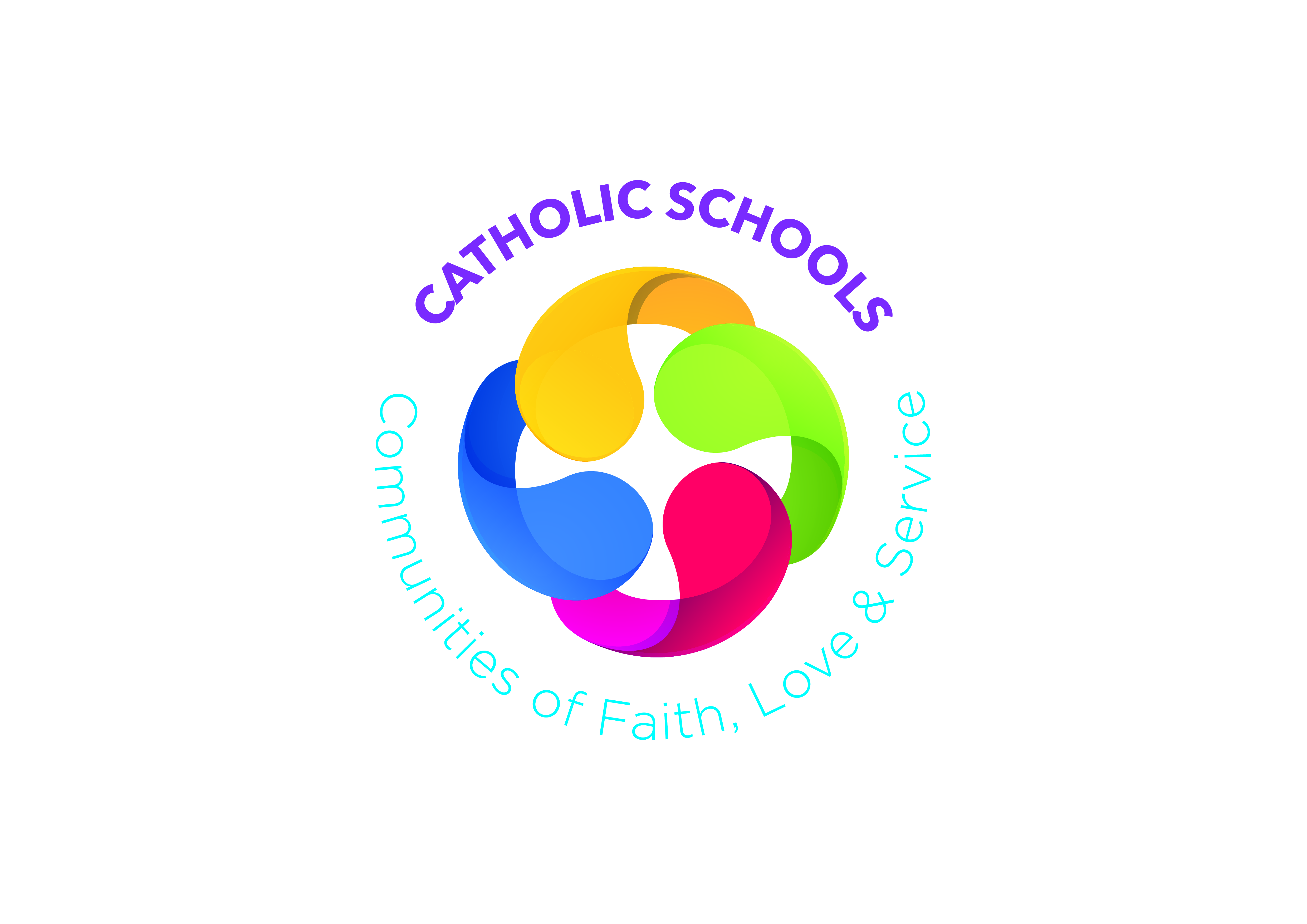 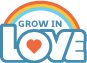 Prayer SpacePurple cloth (Advent); Bible (open at Jn 13); Candle; Cross/Crucifix; Holy Water; Rosary Beads Add to this space each week throughout the monthPurple cloth (Advent); Bible (open at Jn 13); Candle; Cross/Crucifix; Holy Water; Rosary Beads Add to this space each week throughout the monthPurple cloth (Advent); Bible (open at Jn 13); Candle; Cross/Crucifix; Holy Water; Rosary Beads Add to this space each week throughout the monthPurple cloth (Advent); Bible (open at Jn 13); Candle; Cross/Crucifix; Holy Water; Rosary Beads Add to this space each week throughout the monthWeek 1 Celebrating the SaintsWeek 2 Jesus gives his Followersthe Law of LoveWeek 3At Mass, Jesus’ FollowersGather TogetherWeek 4Prepare the way of the LordLearning  ObjectivesIdentify the saintly qualities in people we knowUnderstand why Vincent de Paul was named a saintHow I can act like St Vincent de PaulPray for our loved ones who have diedIdentify ways I can show love to othersExplore the value of both showing and sharing loveThe importance of rules in our livesRespond to Jesus’ commandmentSunday is the day when the followers of Jesus gather to prayAbout the ministries within the church – priest, altar server, sacristan, choirThe beginning of Mass is a time to recall the love and mercy of GodTo take a more active part in the celebration of the EucharistA prophet is a person chosen by God to give a special messageJohn the Baptist’s message of preparation and the message of AdventMake an Advent calendarPrepare for Christmas in a meaningful wayLearning and Teaching ActivitiesChat about the SaintsPoem:  All Saints, All SoulsStory:  St Vincent de PaulTalk by a member of the local SVP SocietyVideo:  Vox PoxDiscuss the work of SVP SocietyPB: p56 St Vincent de PaulTM: pp 283-289Chat about rules, revising class and school rulesScripture:  Jn13: 34-35Slideshow and discussion: As I have loved youActivity:  A secret friend for the dayPB p14 As I have loved you …TM pp 75-79Discuss the call of the twelve apostlesOnline:  Who am I?Song:  Gathering SongVideo:  Introductory RitesChat about celebrationsDiscuss the Penitential RiteArt:  Invitation cardPB: p16: What happens at Mass?TM pp 80-87Discuss how we are preparing for ChristmasShow and discuss the Advent wreathSong:  Prepare YeSlideshow:  John the Baptist and his messagePoem:  Prepare, Prepare!Activity:  Advent messagesArt:  Advent CalendarPB: p18 Prepare the way of the LordTM pp 98-104Praying TogetherPraying to the saints we knowEternal rest grant unto them …Prayer ServiceOur Father (with actions)Prayer ServicePray for othersPrayer ServicePrepare the Prayer Space for AdventPrayer ServiceAt HomePB p57 All Saints, All SoulsPray the Litany of SaintsPB p15 Jesus told us to love one anotherChat about showing God’s love at home PB p17 At Mass, we pray togetherPraying at homePB: p19 Prepare, Prepare!Chat about the Christmas preparationsPray togetherCross Curricular LinksPDMU: Theme 5: Relationships https://ccea.org.uk/downloads/docs/ccea-asset/Resource/PDMU%20Progression%20Grid%20for%20Key%20Stage%201.pdfTheme 6: Rules, Rights and Responsibilities https://ccea.org.uk/downloads/docs/ccea-asset/Resource/PDMU%20Progression%20Grid%20for%20Key%20Stage%201.pdfWAU: A visit to the local Church; A visit from the School Chaplain; The Church – now and in the past; Our ParishPDMU: Theme 5: Relationships https://ccea.org.uk/downloads/docs/ccea-asset/Resource/PDMU%20Progression%20Grid%20for%20Key%20Stage%201.pdfTheme 6: Rules, Rights and Responsibilities https://ccea.org.uk/downloads/docs/ccea-asset/Resource/PDMU%20Progression%20Grid%20for%20Key%20Stage%201.pdfWAU: A visit to the local Church; A visit from the School Chaplain; The Church – now and in the past; Our ParishPDMU: Theme 5: Relationships https://ccea.org.uk/downloads/docs/ccea-asset/Resource/PDMU%20Progression%20Grid%20for%20Key%20Stage%201.pdfTheme 6: Rules, Rights and Responsibilities https://ccea.org.uk/downloads/docs/ccea-asset/Resource/PDMU%20Progression%20Grid%20for%20Key%20Stage%201.pdfWAU: A visit to the local Church; A visit from the School Chaplain; The Church – now and in the past; Our ParishPDMU: Theme 5: Relationships https://ccea.org.uk/downloads/docs/ccea-asset/Resource/PDMU%20Progression%20Grid%20for%20Key%20Stage%201.pdfTheme 6: Rules, Rights and Responsibilities https://ccea.org.uk/downloads/docs/ccea-asset/Resource/PDMU%20Progression%20Grid%20for%20Key%20Stage%201.pdfWAU: A visit to the local Church; A visit from the School Chaplain; The Church – now and in the past; Our ParishOther Suggestions for NovemberThe month of the Holy SoulsFeast Days:  All Saints (1st); All Souls (2nd); All Saints of Ireland (6th); Christ the King; St Andrew (30th)Parish programmes for sacramental preparationThe month of the Holy SoulsFeast Days:  All Saints (1st); All Souls (2nd); All Saints of Ireland (6th); Christ the King; St Andrew (30th)Parish programmes for sacramental preparationThe month of the Holy SoulsFeast Days:  All Saints (1st); All Souls (2nd); All Saints of Ireland (6th); Christ the King; St Andrew (30th)Parish programmes for sacramental preparationThe month of the Holy SoulsFeast Days:  All Saints (1st); All Souls (2nd); All Saints of Ireland (6th); Christ the King; St Andrew (30th)Parish programmes for sacramental preparationDifferentiationWhat went well?What would I change?Suggested Additional Resourceshttp://www.kandle.ie/http://www.derrydiocese.org/www.educationdublindiocese.iewww.prayingincolour.comwww.drawing-god.comhttp://www.kandle.ie/http://www.derrydiocese.org/www.educationdublindiocese.iewww.prayingincolour.comwww.drawing-god.comhttp://www.kandle.ie/http://www.derrydiocese.org/www.educationdublindiocese.iewww.prayingincolour.comwww.drawing-god.comhttp://www.kandle.ie/http://www.derrydiocese.org/www.educationdublindiocese.iewww.prayingincolour.comwww.drawing-god.com